ПЕТЧЕНКО АНАТОЛИЙ ФЕДОРОВИЧ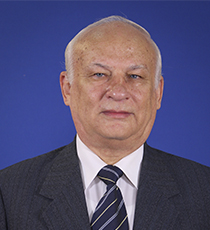 Должность: доцент кафедры музыкознания и инструментального исполнительстваНаучная степень и звание: кандидат педагогических наук, доцент, почётный профессор ЛНУ имени Тараса ШевченкоПрофессиональный путьОкончил Кишинёвский Институт искусств имени Гавриила Музыческу. Направление: «Исполнительство на народных инструментах». Квалификация: «Концертный исполнитель, преподаватель»; специальность: баян.В Луганской национальном университете имени Тараса Шевченко работает с 1973 года.Научная и учебно-методическая деятельностьВ 1989 г. защитил кандидатскую диссертацию по теме: «Формирование готовности будущего учителя музыки к идейно-эстетическому воспитанию учащихся»: специальность 13.00.01 «Общая педагогика, история педагогики и образования». Звание доцента получил в 1994 г.Сфера научных интересов: полиинструментальная подготовки учителя музыки, методические аспекты подготовки студентов в классе баяна.Разработал рабочие программы учебных дисциплин «Инструментовка», «Инструментоведение», «Оркестровый класс», «Основной музыкальный инструмент» и др. Выступает с докладами на методологическом семинаре кафедры.Преподавательская деятельностьА.Ф. Петченко преподает дисциплины: «Специальный инструмент», «Инструментоведение», «Инструментовка», «Методика преподавания игры на народных инструментах», «Оркестровый класс». Педагогический стаж работы в Университете составляет  46 лет. Студенты А.Ф. Петченко принимают активное участие в концертной жизни Института культуры и искусств.Общественная деятельностьЗаведующий секцией оркестровых народных инструментов кафедры музыкознания и инструментального исполнительства. Член Асссоциации баянистов-аккордеонистов Луганщины. Награжден Грамотами Университета за высокий профессиональный уровень.Основные публикации1. Петченко А.Ф.  Профессиональная подготовка учителя музыки в классе дополнительного инструмента // Вестник Таганрогского гос. ин-та имени А.П. Чехова. Раздел IX. Музыкальное образование. – 2016. – № 2. – С.290 – 294.2. Петченко А.Ф. Инструментальная подготовка учителя музыки в классе дополнительного инструмента // Матер. науч.-практ. конф. «Современные тенденции художественно-эстетического воспитания и образования детей и молодёжи» (11 марта, 2016). – Луганск: ЛГУ имени Тараса Шевченко, 2016. – С. 123 – 131.3. Петченко А.Ф. История высшего музыкального образования Луганщины: факты. События. Личности // Проблемы и перспективы развития науки в университетах в условиях Луганской Народной Республики: Сб. матер. Научного Форума, посвященного 95-летию Луганского гос. ун-та имени Тараса Шевченко и Дню российской науки (9 февраля, 2016). – Луганск: Альма Матер, 2016. – С. 242 – 254.4. Петченко А.Ф. Профессиональная подготовка музыканта-исполнителя в изучении курса инструментовки для ансамбля народных инструментов // Современные тенденции художественно-эстетического образования и воспитания детей и молодежи: матер. Междунар. науч.-пр. конф. (г. Луганск, 17 марта 2017 г.). – Луганск: Книта, 2017. – С. 261 – 270.